FENTON HIGH SCHOOL
BOYS VARSITY BOWLINGFenton High School Boys Varsity Bowling falls to Holly High School 23-7Saturday, December 8, 2018
12:30 PM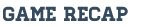 Sophomore Tate Temrowski won both his points with games of 197 and 135 for a 332 series. Freshman Gavin Blades had the high series of 354 for the Tigers with games of 169 and 185 scoring 1 point. Their next match is Wednesday at Richfield Bowl vs Linden at 6:30PM.